Počet veřejných zakázek zadaných stavařům meziročně narostl o 23,1 %7. 11. 2023 – Produkci českého stavebnictví stále silně ovlivňuje vývoj veřejných zakázek. Podle údajů za 1. až 3. čtvrtletí meziročně vzrostl počet oznámení o veřejné zakázce o 1,3 %. Na celkovou produkci stavebnictví, které v letošním roce prochází poklesem –1,5 %, má významný vliv především hodnota zadaných zakázek, které byly již vysoutěženy a zadány zhotovitelům. V 1. až 3. čtvrtletí 2023 bylo zadáno o 23,1 % zakázek více než ve stejném období předchozího roku. Hodnota těchto zakázek činila 167,9 mld. Kč, což představovalo růst o 19,2 %. Pokud bychom modelově vyloučili největší veřejné zakázky a posuzovali pouze zakázky s hodnotou pod miliardu korun, dostaneme pro běžné zakázky naopak meziroční pokles hodnoty zadaných zakázek –4,2 %. Celkem bylo za první tři čtvrtletí letos zadáno 5 844 veřejných zakázek. Vyplývá to z Kvartální analýzy českého stavebnictví Q4/2023 zpracované analytickou společností CEEC Research.Počet oznámení o veřejné zakázce meziročně rostl o 1,3 %Stavebnictví má silný podíl na veřejných investicích (31,8 % v prvním pololetí) a je tomu i naopak. „Veřejné zakázky pro české stavebnictví hrají klíčovou roli a tvoří třetinu objemu práce na stavebním trhu,“ připomíná Kamil Jeřábek, generální ředitel společnosti Wienerberger.  V 1. až 3. čtvrtletí 2023 bylo vydáno 1 132 řádných oznámení o veřejné zakázce, což je o 1,3 % více než ve stejném období předchozího roku. Celková předpokládaná hodnota oznámení o zakázce v 1. až 3. čtvrtletí 2023 činila 155,4 mld. Kč a byl zaznamenán její meziroční růst o 18,6 %. Pokud bychom modelově posuzovali pouze zakázky s hodnotou pod 1 mld. Kč, dostaneme meziroční pokles hodnoty oznámených zakázek o 0,3 %.).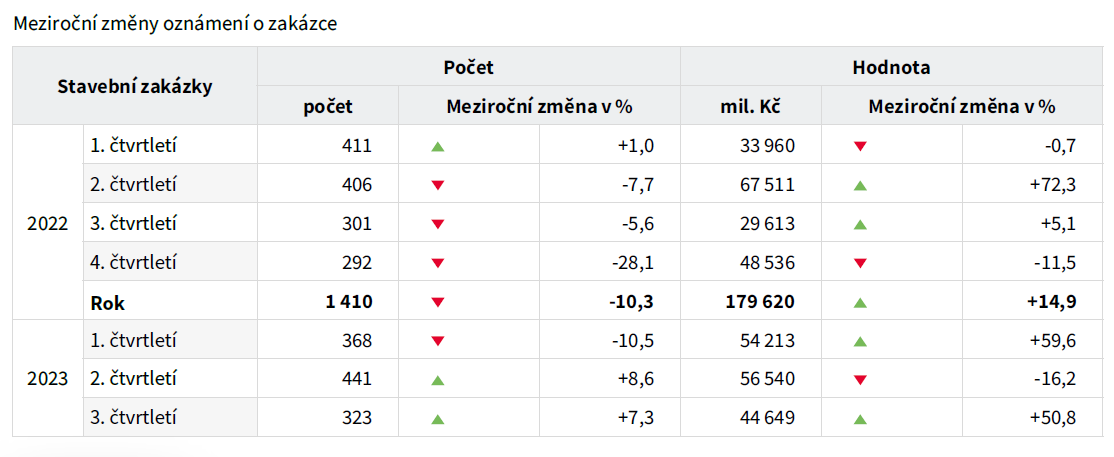 Veřejné zadavatele po počáteční opatrnosti pozitivně ovlivnila stabilizace cen stavebních materiálů, což se projevuje dynamickým nárůstem počtu veřejných zakázek ve stavebnictví v průběhu letošního roku. „Veřejní zadavatelé přitom mají připravené projekty a na účtech samospráv leží podle zprávy kontrolního úřadu až 400 miliard korun,“ upozorňuje Michal Vacek, výkonný ředitel CEEC Research.„U aktuálních zakázek jsme příjemně překvapeni narůstajícím zájmem zhotovitelů a poklesem výsledných nabídkových cen oproti projektovaným cenám. Po dlouhém období zdražování očekáváme, že se nám u našich velkých projektů v následujících dvou letech podaří ušetřit a zároveň získat spolehlivé a kvalitní dodavatele,“ říká František Jura, primátor statutárního města Prostějova.Největší zakázku v březnu oznámila Správa železnic na systém zlepšení bezpečnosti dopravy ETCS na trase od státní hranice s Německem do Kralup nad Vltavou v hodnotě 12,8 miliard korun. Mezi třemi největšími oznámeními je srpnová zakázka Pražské vodohospodářské společnosti na přestavbu a rozšíření Ústřední čistírny odpadních vod v Praze na Císařském ostrově (7,3 miliard) a také oznámení od Ředitelství silnic a dálnic ČR na výstavbu D3 (6,2 miliard). Značná část oznámených zakázek je časem zadána konkrétnímu dodavateli. Ze zakázek, které byly oznámeny v 1. až 3. čtvrtletí 2023, bylo zatím zadáno 46 %. Co se týká hodnoty, bylo zadáno zatím 25 % z celkového objemu zakázek oznámených v 1. až 3. čtvrtletí 2023.Určitá část z oznámených zakázek je v následujících měsících zrušena a některé z nich mohou být znovu oznámeny jako další zakázka. Ze zakázek, které byly oznámeny v 1. až 3. čtvrtletí 2023, bylo zrušeno 8 %. Co se týká předběžného objemu, byla zatím zrušena 2 % z celkové hodnoty zakázek oznámených v 1. až 3. čtvrtletí 2023. Mezi zrušenými jsou třemi největšími zakázka na výstavbu fotovoltaické elektrárny od společnosti 3L real (1,7 miliardy), dále na rekonstrukci areálu Emauzy od Institutu plánování a rozvoje hl. m. Prahy (900 mil.) nebo zakázky na zhotovitele stavby Sanatoria Pálava od společnosti Thermal Pasohlávky (650 mil.).Veřejné zakázky zadané zhotovitelům znovu nabírají tempoV předchozím roce 2022 bylo veřejnými zadavateli vysoutěženo a zadáno zhotovitelům o 15,2 % méně stavebních zakázek, než tomu bylo v roce 2021. Po loňském poklesu tento ukazatel postupně nabírá růstové tempo. V 1. až 3. čtvrtletí 2023 bylo zadáno 5 844 zakázek (včetně částí zakázek), což je o 23,1 % více než ve stejném období předchozího roku. Hodnota zakázek zadaných v 1. až 3. čtvrtletí 2023 činila 167,9 mld. Kč, což představovalo růst o 19,2 %. Pokud bychom ovšem modelově posuzovali pouze zakázky s hodnotou pod 1 mld. Kč, dostaneme meziroční pokles hodnoty zadaných zakázek o 4,2 %.„Pozitivní je, že zadávání stavebních zakázek pokračuje ve vyšším počtu vypisovaných tendrů, ale současně indikujeme, že od menších veřejných zadavatelů a na běžných veřejných zakázkách pod miliardu korun hodnota zakázek meziročně o 4,2 % klesla, což při započtení dvouciferné míry inflace je na stavebním trhu poznat,“ doplňuje Michal Vacek.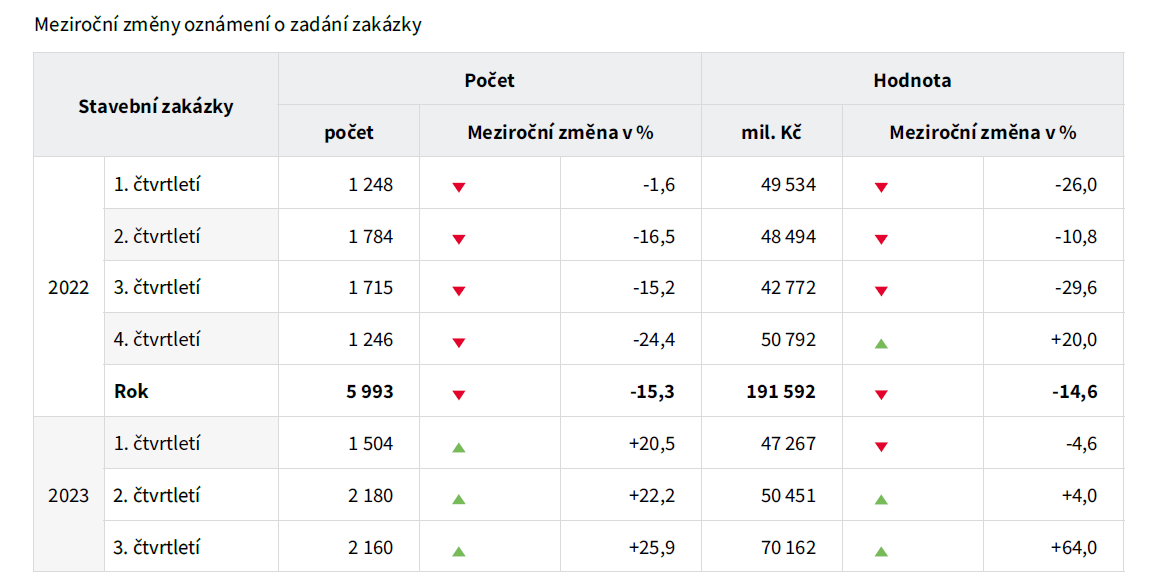 Největší zadanou stavební zakázkou se v září stala výstavba zařízení pro energetické využití odpadu v elektrárenské lokalitě Mělník od společnosti ČEZ (pouze jediná nabídka), dále výstavba multifunkční sportovní haly v Brně, kterou zadalo v lednu statutární město Brno v hodnotě 4,444 miliard korun (ze 4 nabídek uchazečů). Mezi největší zakázky patří modernizace Krajské nemocnice Liberec v hodnotě 3,146 miliard korun (ze 3 nabídek) nebo stavba D35 Janov–Opatovec, kterou vybralo Ředitelství silnic a dálnic ČR (ze 4 nabídek) a zadalo zhotoviteli za 2,540 miliard.Největší počet uchazečů (17 nabídek) měla zakázka Moravskoslezského kraje na výstavbu sportovní haly pro Gymnázium a SPŠEI ve Frenštátě. Dále 15 nabídek hodnotilo město Šternberk na výstavbu domova pro seniory. Ze 14 nabídek na rekonstrukci středoškolské budovy Pionýrská 23 v Brně vybíral Jihomoravský kraj. „V příštím roce vláda plánuje investovat do infrastruktury zhruba stejný objem finančních prostředků jako v roce 2023. Více než 150 miliard na výstavbu dopravních staveb ze strany státu je nepochybně pro stavebnictví významný stimul. Zajistí nejen pokračování rozdělaných projektů, ale i zahajování řady nových a údržbu stávajících,“ nabízí pohled do příštího roku Martin Kupka, ministr dopravy ČR, a dodává: „V příštím roce máme v plánu začít stavět 128 kilometrů silnic, z toho 81 kilometrů dálnic. Do provozu pak dáme řidičům k užívání dohromady 118 kilometrů nových dálničních staveb, jako jsou dlouhé úseky na jihočeské D3, písecké D4 nebo na moravské D55. Do provozu půjde také 28 kilometrů obchvatů a přeložek silnic I. třídy,“ vypočítává Martin Kupka.„Doufám, že veřejné investiční rozpočty přispějí k uklidnění trhu, který byl letos velmi nervózní. V důsledku toho některé firmy zvolily strategii podhodnocování nabídek. Myslím, že mnohé zakázky vysoutěžené v letošním roce budou mít kvůli těmto spekulacím vítězných uchazečů a extrémně nízkým nabídkovým cenám problémy,“ uvažuje Moritz Freyborn, předseda představenstva společnosti Strabag.„Chceme očekávat oživení a promyšlenou státní podporu, aby si segment stavebnictví udržel svoji kapacitu,“ přidává komentář Ivo Luňák, jednatel společnosti Tyros Loading Systems.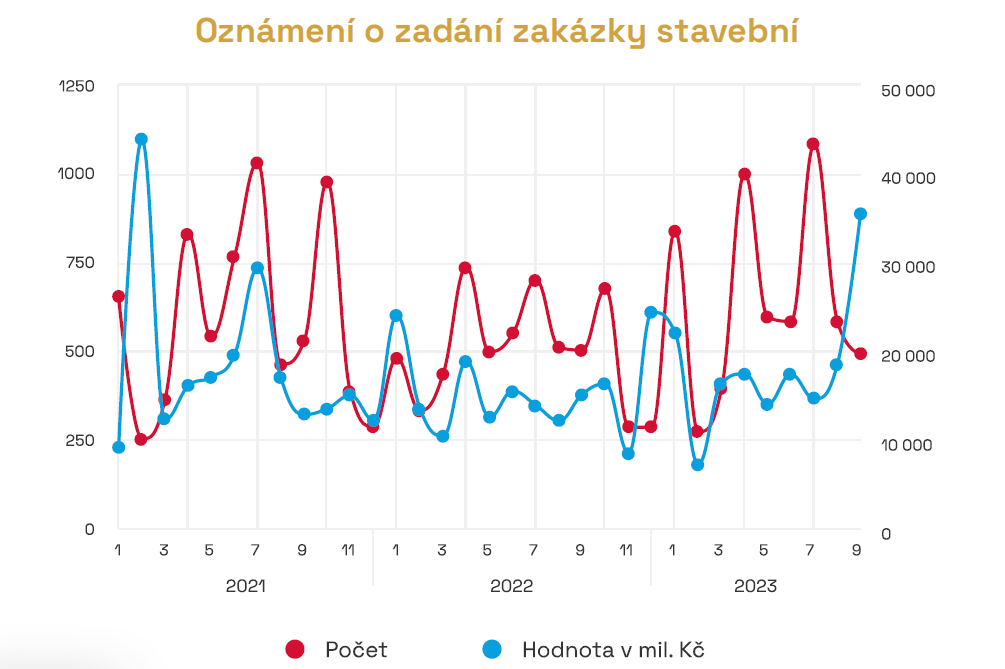 Údaje vychází z Kvartální analýzy českého stavebnictví Q4/2023 zpracované analytickou společností CEEC Research, která bude vydána při příležitosti konference Setkání lídrů českého stavebnictví 2023/H2 ve čtvrtek 9. listopadu 2023 na Pražském hradě a zveřejněna na www.ceec.eu.Kontakt pro média:
Ing. Petr Ondrášek, senior konzultant CEEC Research 
(+420) 602 303 990, ondrasek@ceec.eu Společnost CEEC Research je přední analytickou a výzkumnou společností zaměřující se na vývoj vybraných sektorů ekonomiky v zemích střední a východní Evropy. Její studie jsou využívány v současné době více než 17 000 společnostmi. Společnost CEEC Research vznikla v roce 2005 jako analytická organizace specializující se na zpracování výzkumů a analýz stavebnictví, následně se analytické zaměření rozšířilo i na další vybrané sektory ekonomiky.